2019“外研社·国才杯”演讲、写作、阅读大赛官网报名流程报名须知：请使用Chrome或Firefox浏览器进行大赛官网相关操作。一、注册官网账号第一步：打开大赛官网（http://uchallenge.unipus.cn），点击“选手报名/参赛”图标，进入选手报名页面。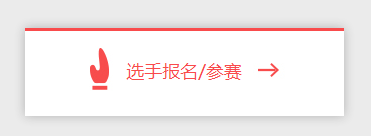 第二步：系统检测登录状态，请登录Unipus账户，没有Unipus账户的用户需注册（建议使用手机号注册）。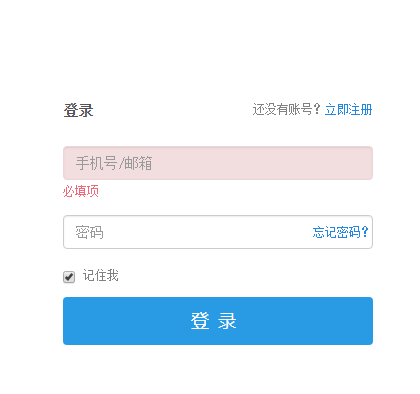 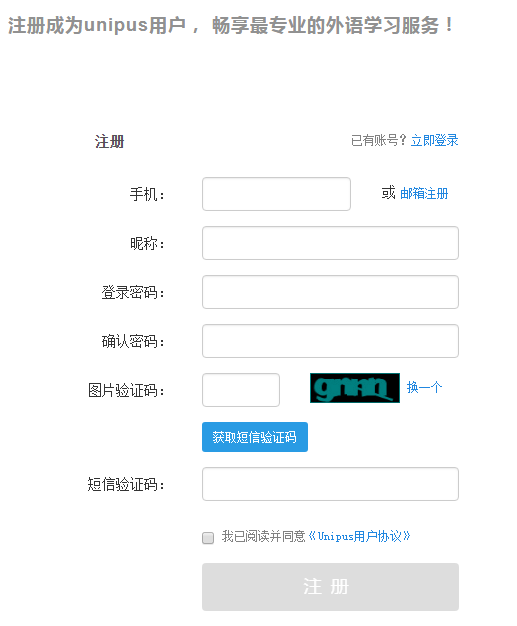 （登录Unipus账户）                    （注册Unipus账户）登录后，系统自动返回报名页面，此时系统会检测账户状态，未绑定手机号的账户需绑定。【重要提示】请务必牢记完成报名的手机号，参赛时建议直接使用手机号登录。二、填写基本信息成功登录、确认参赛协议后，选手需填写省份、学校、院系、年级、专业、学号、姓名、姓名拼音、邮箱等基本信息。省份、学校、姓名、学号提交后不可修改，请务必仔细确认后提交！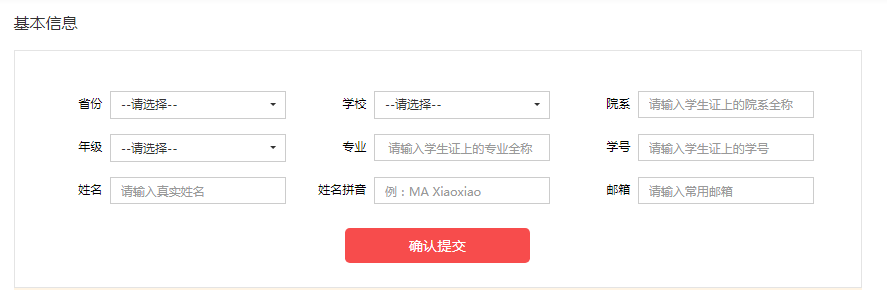 【注意】姓名拼音将显示在电子证书中，请务必按照范例格式填写，确保无误。如姓名为马小小，姓名拼音应为“MA Xiaoxiao”。三、报名相应比赛选手填完基本信息后，请务必点击相应比赛报名按钮，进入报名弹窗，点击“确认报名”，方视为报名成功。1. 演讲地面赛场参加演讲地面赛场的选手需在大赛官网确认报名并上传演讲稿，具体步骤如下： （1）比赛报名Step 1. 点击“演讲地面赛场报名”按钮。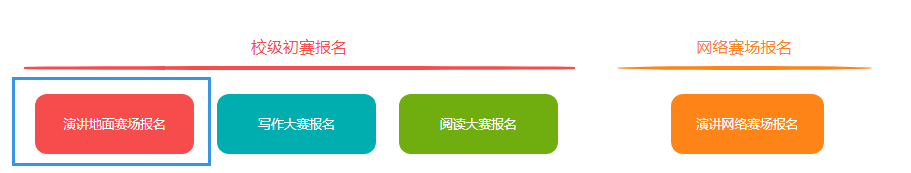 Step 2. 点击确认报名。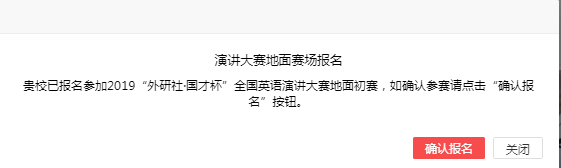 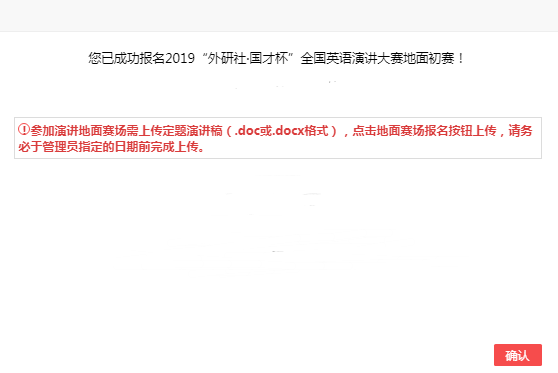 （2）上传演讲稿参加演讲地面赛场的选手需在学校管理员指定日期前上传演讲稿。请在PC端完成讲稿上传，移动端不支持上传功能。Step 1. 点击演讲地面赛场报名按钮。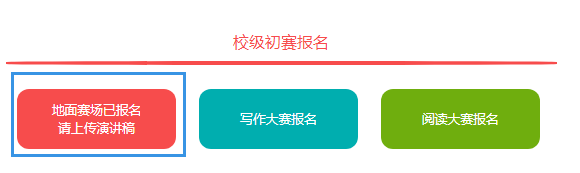 Step 2. 点击“浏览”按钮，选中电脑中的定题演讲稿文件（.doc或.docx格式）开始上传。上传进度达100%后，点击“提交”按钮。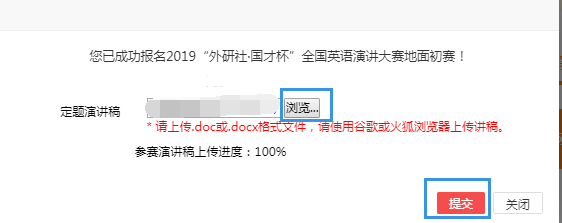 （3）预览演讲稿上传讲稿后点击演讲地面赛场报名按钮，在弹窗中点击“预览”可查看已上传的讲稿。如需重新上传讲稿，可点击“浏览”按钮重新提交。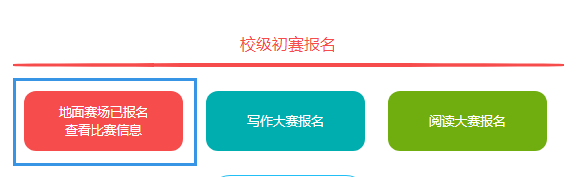 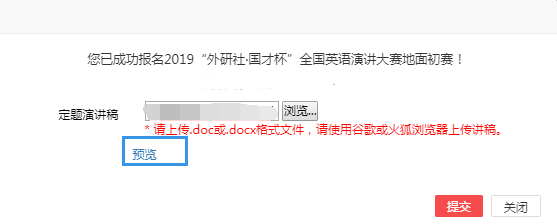 2. 写作、阅读大赛写作、阅读大赛的官网报名流程一致，下面以写作大赛为例展示报名流程。Step 1. 点击“写作大赛报名”按钮，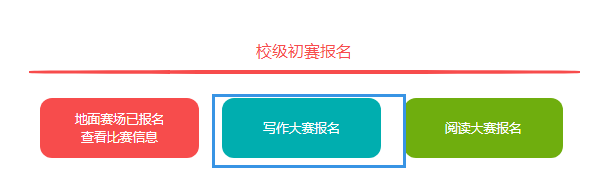 Step 2. 查看比赛时间，点击“确认报名”按钮。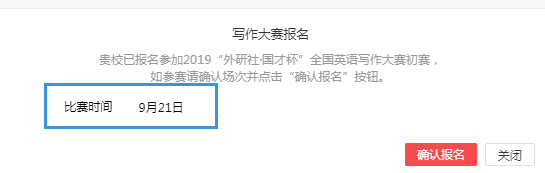 Step 3. 确认比赛报名成功比赛报名按钮变为“写作大赛已报名，查看比赛时间”（如下图），则代表选手报名成功。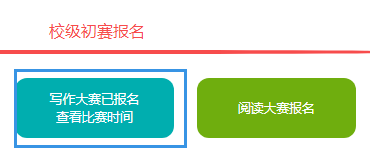 3. 电脑环境测试为保证比赛顺利，请于赛前至比赛机房进行电脑环境测试，具体测试时间以学校通知为准。请在Microsoft Windows 7及以上操作系统中使用Chrome或Firefox最高版本浏览器进行测试，测试内容包括检查机房网络是否正常、浏览器能否正常作答、赛题内容能否正常加载等。环境测试仅供检测电脑系统环境，不提供作答反馈，不代表比赛题型。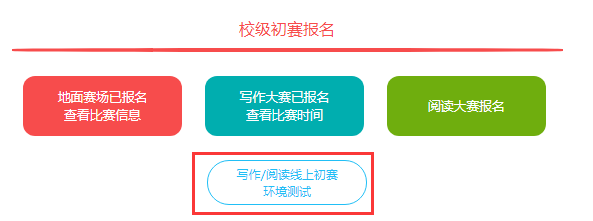 报名常见问题Q1. 报名时，系统提示“您所在的学校尚未报名”，怎么办？这是由于学校管理员未在管理后台填写参赛信息，请选手联系学校管理员确认本校是否报名参赛。【请注意】“外研社·国才杯”演讲地面赛场、写作大赛、阅读大赛以学校为单位组织进行，需由学校管理员在后台填写学校基本信息后，再由选手至大赛官网进行报名。Q2. 报名时，系统提示“选手名单中没有您的信息”，怎么办？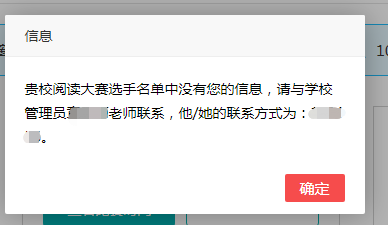 请联系学校管理员提交选手信息后，再至大赛官网完成报名。Q3. 报名时，系统提示“学号已注册”，怎么办？出现这种问题，可能有以下2种原因：（1）选手之前已用其他手机号报名，此学号已被占用。请选手尝试用其他手机号登录，完成报名。（2）其他选手误填了此学号。请联系学校管理员帮忙解决。（魏锦龙、杜爱燕）【请注意】若绑定手机时提示“手机号已存在”，则代表选手已有另一账号与该手机号进行了绑定。但是记不清是哪个账户了怎么办呢？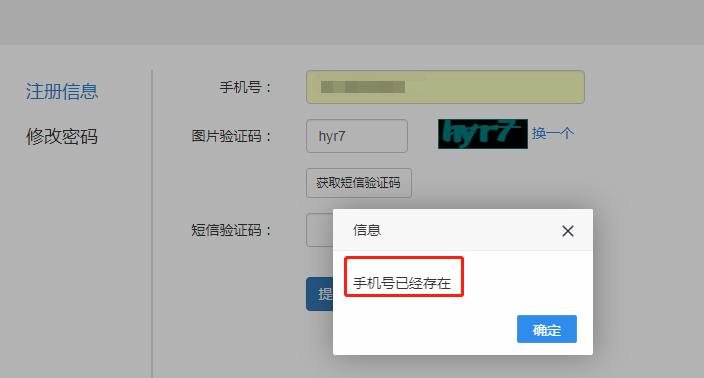 解决方法：Step1. 点击提示页面“确定”按钮后，点击右上角“退出”按钮，返回登录页面。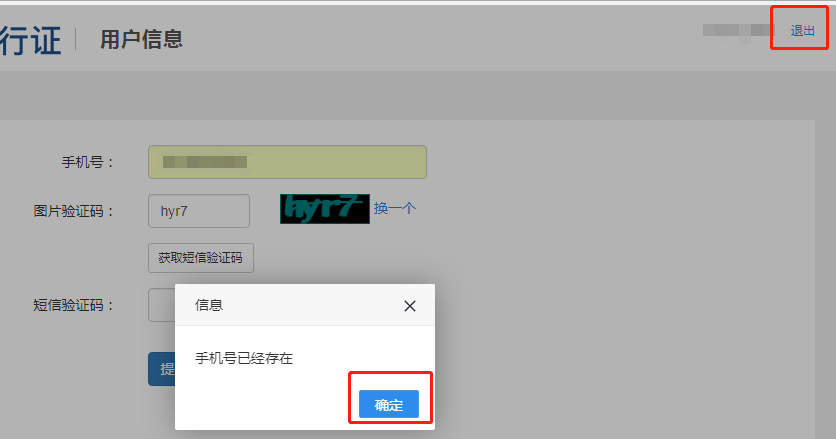 Step2. 在用户名处输入手机号，点击“忘记密码”，重置密码后重新登录。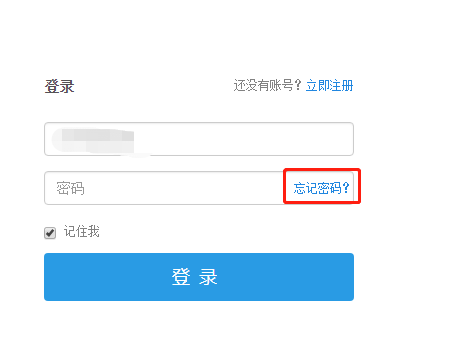 